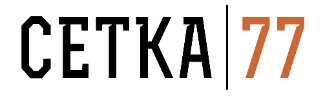 WWW.SETKA77.RU			     							БЛАНК ЗАКАЗАСЕТКА ГЛАЗИРОВОЧНАЯ ТИП 11Сетка глазировочная Тип 11, Вид 1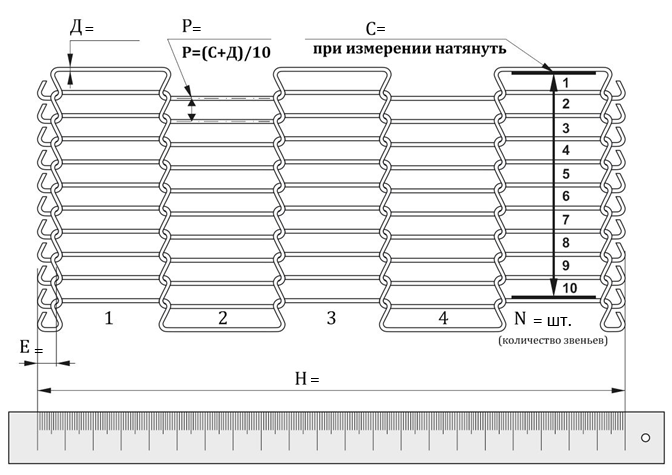 Сетка глазировочная Тип 11, Вид 2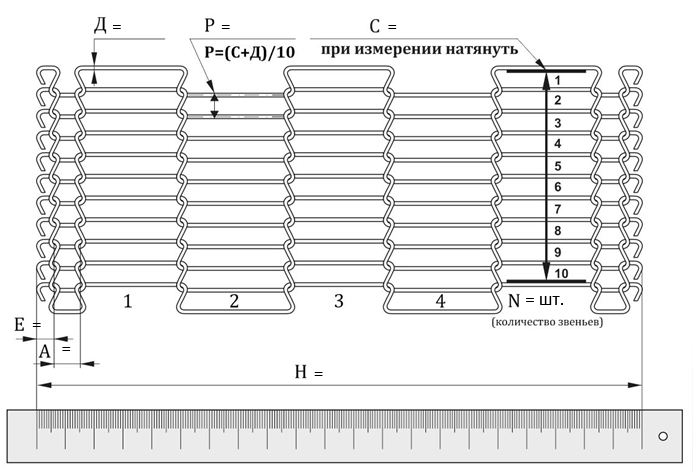 Сетка глазировочная Тип 11, Вид 3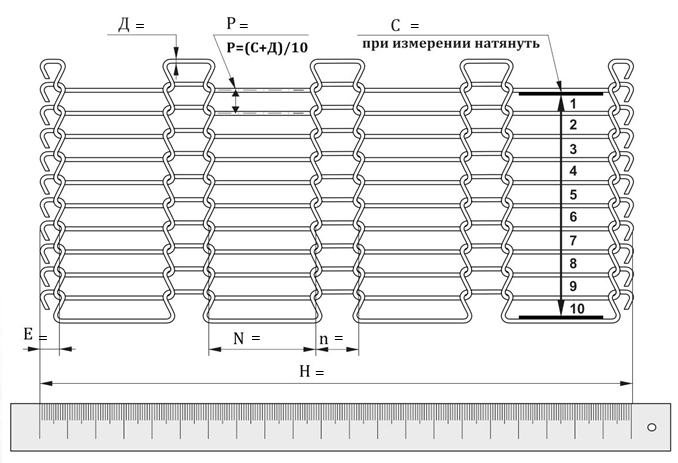 Пример замера существующего полотна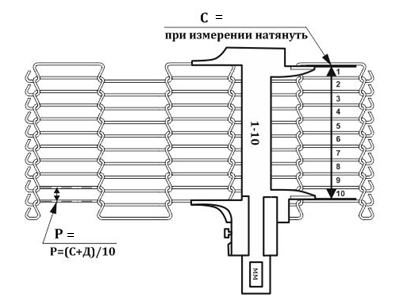 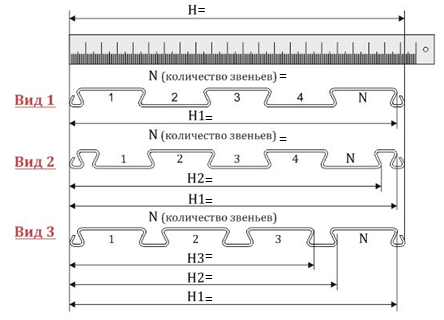 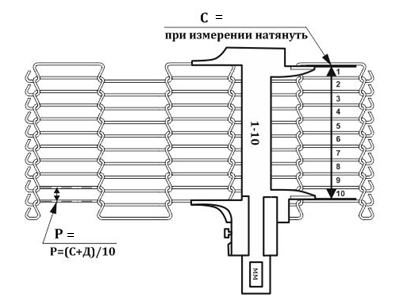 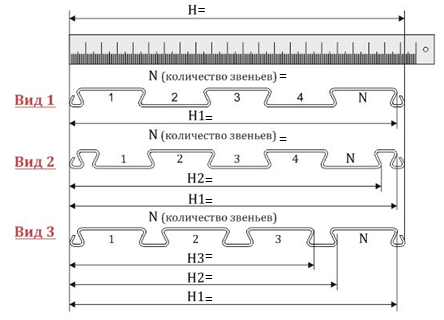 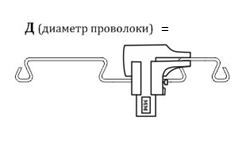 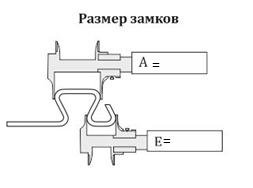 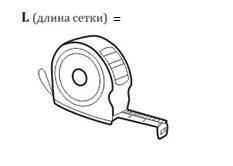 Название организацииКонтактное лицоТелефонE-mailМатериалВариант исполненияПримечанияОсновные параметрыВозможные размеры, ммРазмеры для расчёта, ммД, диаметр проволоки1,0; 1,2; 1,4; 1,6; 2,0; 2,35; 2,5; 2,8Р, шаг сетки по центрам3,5…13,0С, размер десяти звеньевL, длинаот 500 и не ограниченоH, ширинаот 80 до 3000N, количество звеньевE, размер замка (ширина)